Outline of II CorinthiansI. Greeting & Thanksgiving (1:1-11)II. Defense of Apostleship: Answering the Critics’ Charges (1:12–7:16)A. The Defense of Paul’s Conduct (1:12–2:13)1. Explanation of Altered Plans (1:12–2:4)2. The Forgiveness of the Offending Brother (2:5-11)3. Missing Titus in Troas (2:12-13)B. The Nature of a True Apostleship (2:14–7:16)1. The Glory of the Ministry (2:14–4:6)2. The Frailty of the Ministers (4:7–5:10)3. The Message of Reconciliation (5:11–6:10)4. Paul’s Appeal to the Corinthians (6:11–7:4)5. Meeting Titus in Macedonia (7:5-16)III. Exhortation to Give: Collection for Believers in Jerusalem (8:1–9:15)A. The Necessity for Generosity (8:1-15)B. The Mission of Titus to Corinth (8:16–9:5)C. The Results of Generosity (9:6-15)IV. Affirmation of Apostolic Authority (10:1–13:10)A. In Spite of an Unimpressive Appearance (10:1-11)B. Boasting Only in the Lord (10:12-18)C. Vindication of Authenticity of Paul’s Apostleship (11:1–12:13)D. The Planned Third Visit (12:14–13:10)V. Final Exhortation and Greetings (13:11-14) Questions?  E-mail matt.merker@capbap.orgNext Week:  Class 13 -- Overview of PhilippiansCore Seminars—New Testament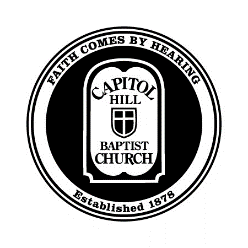 Class 12:  2 Corinthians:	       The Weakness of the Kingdom2 Cor. 12:9:  My grace is sufficient for you, for my power is made perfect in weakness.I.	Background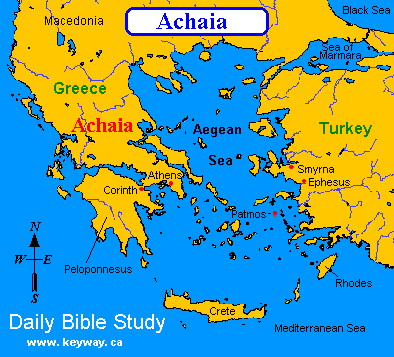 II.	PurposesTo address public conduct of the CorinthiansTo respond to personal criticism against PaulTo expresss practical concern for believers in JerusalemIII.	Themes of 2 Corinthians	A.	Kingdom Apostles Display God’s Power in WeaknessCritiques of Paul:--Paul was fickle (1:17)--Paul was harsh (2:7-8)--Paul lacked credentials (3:1-2)Characteristics of true Kingdom ministry:1.  The glory of Kingdom ministry = The Gospel (2:14-17)2.  The power for Kingdom ministry = God’s grace (3:4-6)3.  The focus of Kingdom ministry = Jesus Christ (4:5-6)4.  The concern of Kingdom ministry = The heart (4:16-18)5.  The agent of Kingdom ministry = God (5:20-21)6.   The result of Kingdom ministry = Changed lives (6:14, 7:1)Chapters 10-12:  Weak Apostles Vs. “Super-Apostles”B.	Kingdom Citizens Display God’s Generosity in WeaknessGive sacrifically, like Jesus (8:9)Give generously, like the Macedonians (8:2-4)Give cheerfully, relying on God’s grace (9:7-9)C.	Kingdom Churches Display God’s Grace in WeaknessA passion for weakness (12:8-10)A passion for the Gospel (5:14-15, 18-21)A passion for repentance (7:8-13)